FAKTOR RISIKO KERAWANAN LEPTOSPIROSIS PADA TIKUS YANG TERINFEKSI DENGAN PENDEKATAN PEMETAAN SEBAGAI SISTEM EARLY WARNING LEPTOSPIROSIS DI KELURAHAN MAYANGAN KECAMATAN MAYANGAN KOTA PROBOLINGGOTAHUN 2023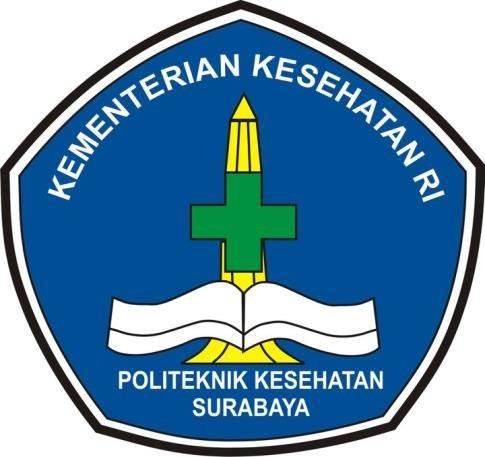 HARITS KUNCORO ADI NIM. P27833220036KEMENTERIAN KESEHATAN REPUBLIK INDONESIA POLITEKNIK KESEHATAN KEMENKES SURABAYA JURUSAN KESEHATAN LINGKUNGANPRODI SANITASI PROGRAM DIPLOMA III KAMPUS MAGETANTAHUN 2023FAKTOR RISIKO KERAWANAN LEPTOSPIROSIS PADA TIKUS YANG TERINFEKSI DENGAN PENDEKATAN PEMETAAN SEBAGAI SISTEM EARLY WARNING LEPTOSPIROSIS DI KELURAHAN MAYANGAN KECAMATAN MAYANGAN KOTA PROBOLINGGO TAHUN 2023HARITS KUNCORO ADI NIM. P27833220068KEMENTERIAN KESEHATAN REPUBLIK INDONESIA POLITEKNIK KESEHATAN KEMENKES SURABAYA JURUSAN KESEHATAN LINGKUNGANPRODI SANITASI PROGRAM DIPLOMA III KAMPUS MAGETANTAHUN 2023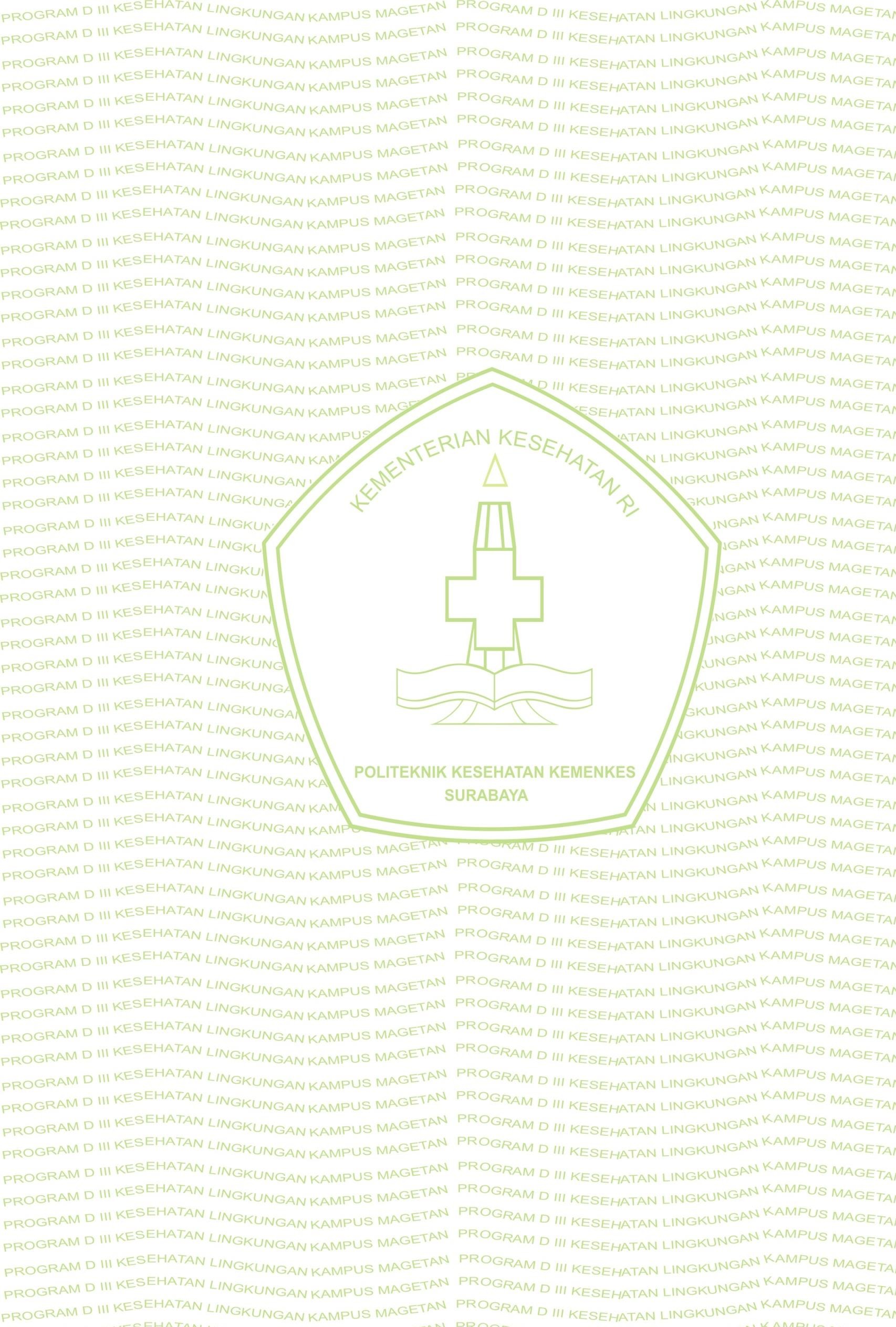 FAKTOR RISIKO KERAWANAN LEPTOSPIROSIS PADA TIKUS YANG TERINFEKSI DENGAN PENDEKATAN PEMETAAN SEBAGAI SISTEM EARLY WARNING LEPTOSPIROSIS DI KELURAHAN MAYANGAN KECAMATAN MAYANGAN KOTA PROBOLINGGO TAHUN 2023KARYA TULIS ILMIAHUntuk memperoleh sebutan Ahli Madya Kesehatan Lingkungan Program Studi D-III Jurusan Kesehatan LingkunganPoliteknik Kesehatan Kemenkes SurabayaOleh :HARITS KUNCORO ADI NIM. P27833220036KEMENTERIAN KESEHATAN RI POLITEKNIK KESEHATAN KEMENKES SURABAYAJURUSAN KESEHATAN LINGKUNGAN PROGRAM STUDI SANITASI PROGRAM DIPLOMA IIIKAMPUS MAGETAN TAHUN 2023